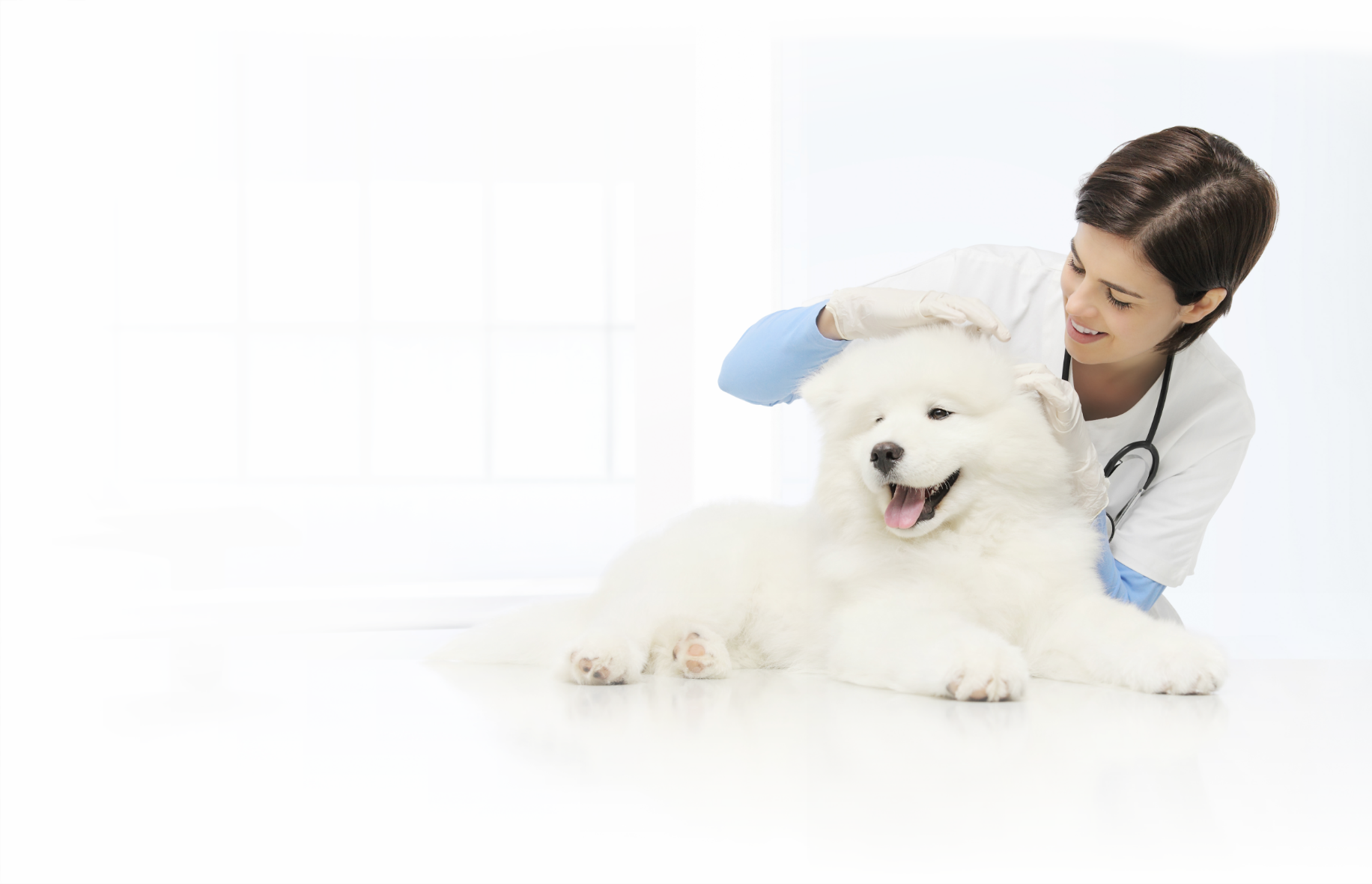 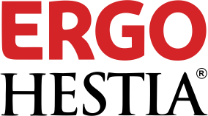 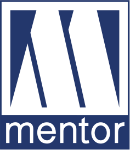 ODPOWIEDZIALNOŚĆ CYWILNAZ TYTUŁU WYKONYWANIA ZAWODU LEKARZA WETERYNARIIUBEZPIECZENIE NASTĘPSTW NIESZCZĘŚLIWYCH WYPADKÓWZ ROZSZERZENIEM O NASTĘPSTWA ZAWAŁÓW SERCA I UDARU MÓZGU
DOBROWOLNE UBEZPIECZENIE OD ODPOWIEDZIALNOŚCI CYWILNEJZ TYTUŁU WYKONYWANIA ZAWODU LEKARZA WETERYNARII 
(ubezpieczenie nadwyżkowe pod warunkiem posiadania ubezpieczenia OC w składce członkowskiej Wariant I lub Wariant II)Tabela składek z tytułu zawarcia ubezpieczenia OC z tytułu wykonywania zawodu lekarza weterynariiODPOWIEDZIALNOŚĆ CYWILNAZ TYTUŁU PROWADZENIA DZIAŁALNOŚCI GOSPODARCZEJ LUB UŻYTKOWANIA MIENIA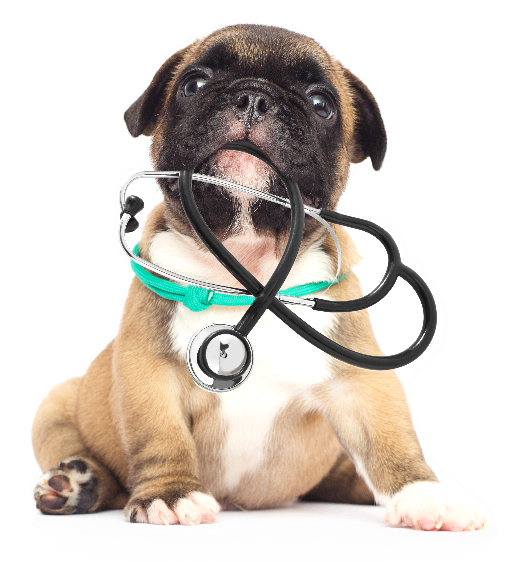 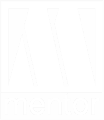 Zakres terytorialny: Terytorium RPZakres rozszerzony o: Koszty Ochrony Prawnej zgodnie z klauzulą dodatkową10 000,00 PLN na jeden i wszystkie wypadki na wszystkich Członków Izby Lekarsko-WeterynaryjnejWARIANT IISuma Ubezpieczenia 50.000 PLN
na jeden i wszystkie wypadki w okresie ubezpieczenia na jednego Członka Izby Lekarsko-WeterynaryjnejSkładka: 26,00 PLNZakres terytorialny: Terytorium RP oraz za granicą / 24hSUMA UBEZPIECZENIA: 10.000 PLN 
na jeden i wszystkie wypadki w okresie ubezpieczenia na jednego Członka Izby Lekarsko-WeterynaryjnejSKŁADKA OD CZŁONKA OKRĘGOWEJ IZBY: 18,00 PLNPłatnik składki:Członek Izby Lekarsko-Weterynaryjnej w formie nadwyżki 
Suma Gwarancyjna (PLN)SKŁADKA ROCZNA (PLN)SKŁADKA ROCZNA (PLN)Suma Gwarancyjna (PLN)Zakres zgodny z postanowieniami grupowej umowy OCZakres zgodny z postanowieniami grupowej umowy OCrozszerzony o terytorium UE40 000,0010,0040,0080 000,0030,0060,00200 000,0080,00150,00300 000,0095,00190,00500 000,00150,00250,00800 000,00220,00310,00Zakres terytorialny: Terytorium RPPłatnik składki:Członek Izby Lekarsko-Weterynaryjnej 
Suma Gwarancyjna (PLN)Składka (PLN)Franszyza redukcyjna20 000,0025,00- brak -50 000,0045,00- brak -100 000,0070,00- brak -200 000,00120,00- brak -500 000,00210,00- brak -800 000,00400,00- brak -